 [첨부1]   전문간호대학원생 장학금 지원서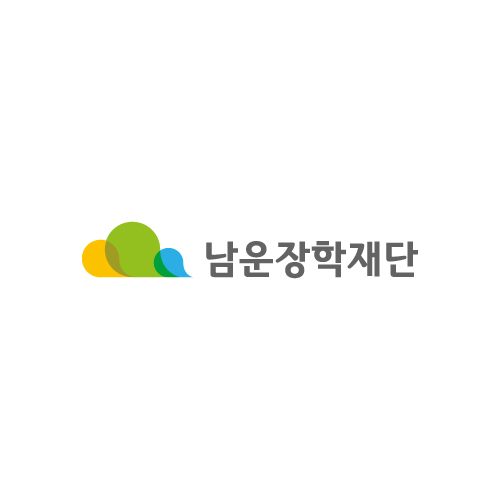   지원 분야를 체크 : A. 재학생 장학금  / B. 전문간호사시험 합격자(졸업예정) 장학금 
* 위 기재내용이 사실이 아닐 경우 장학생 선발 후에도 취소 될 수 있습니다.20  년   월   일성  명 :                  (인 또는 서명)이름주민등록번호소속 학교전공 / 학과학년 / 학번휴대전화번호e-mail간호직 근무처/
근무 기간거주지 주소우편번호(       )우편번호(       )우편번호(       )가족사항관계성 명나이직장/학교명동거여부관계성 명나이직장/학교명동거여부가족사항가족사항가족사항본인 소개다음을 중심으로 자기 소개를 기술해 주십시오.간호직 현업 경력 및 간호사로서의 소명전문간호사가 되려는 동기 (개인 경험 등)전문간호사로 어떤 분야에 기여하고자 하는지에 대한 향후 계획(B 시험합격자 장학금 신청의 경우만 작성) 자신의 전문간호대학원 졸업논문에 대한 소개 및 
자신의 향후 직업계획과의 연관성  